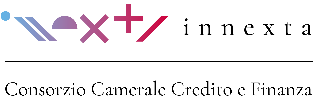 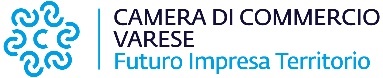 IL FINTECH AL SERVIZIO DELLE IMPRESEIL RUOLO DEL CROWDINVESTING A SUPPORTO DELLA RIPRESAIl Fintech sta assumendo un ruolo crescente nel supportare lo sviluppo e la competitività del nostro tessuto imprenditoriale. Il crowdinvesting, in particolare, da strumento di nicchia per il finanziamento di start up e di imprese ad alto potenziale di crescita si è progressivamente trasformato in una alternativa di importanza strategica anche per le aziende tradizionali. Importanza che si è andata accentuando con l’emergenza legata al lockdown, durante la quale il crowdinvesting si è distinto per la capacità di immaginare linee di intervento su misura per le aziende in difficoltà. Delle iniziative e delle potenzialità del mercato parleremo nel corso del webinar, organizzato dalla Camera di commercio di Varese, che si terrà alle ore 12:00 dell’8 ottobre.12.00 – 12.10Saluto di aperturaFabio Lunghi, Presidente della Camera di commercio di Varese12.10 – 12.30I portali online di invoice trading: la cessione delle fatture come strumento per garantire la liquidità delle imprese.Matteo Tarroni, Partner di Workinvoice12.30 – 12.50Il lending crowdfunding: dalle iniziative per affrontare l’emergenza al finanziamento dei piani di sviluppo industriale. Luca Sommacal, Head of Sales di October Italia12.50 – 13.10L’equity crowdfunding: da strumento di nicchia a marketplace per le imprese che vogliono crescereNicola Furnari,  Head of Marketing di TwoHundred